ВАРИАНТ 3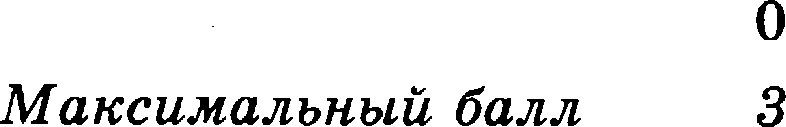 Система оценивания экзаменационной работы по биологии Часть 1“Часть 2Критерии оценивания эаданий с развернутым ответом22.24.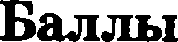 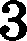 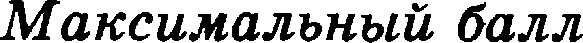 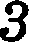 26.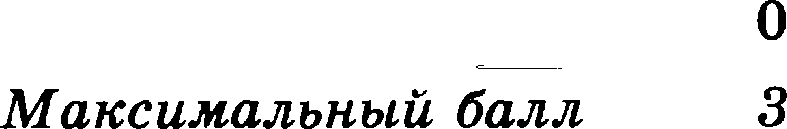 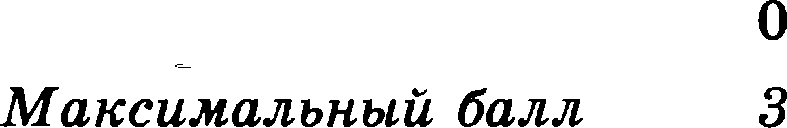 № заданияОтвет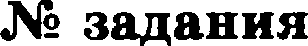 Ответ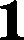 Врожденвый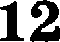 145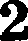 45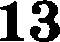 21212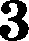 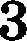 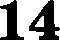 143562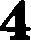 lз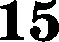 134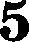 2122116111226211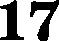 235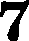 2318212211822121194321593452O25410121121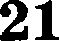 lз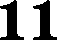 352416Содержание вервого ответа и указания по оцевивавию (допускаютея  иные  формулировки   ответа,  ве  иекажающие  его еміяела)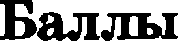 Элементы ответа:уетойчивоеть  экоеиетем  зависит  от  числа  обитающих   в  вих   вядов  и  длины  цеоей  пи-мевее устойчивы искуствеяные экосистемы, создаянъіе в результате деятельности че- ловека:  парк, воле, огород, садОтвет включает  все наованные выше элементы,  не содержит биологических  отибок2Ответ включает  1 ио наованных  въіше элементов,  ИЛИ ответ включает  2 наоваввых  вы-ше элемента,  но содержит биологические ошибки1Ответ  неправильныйоМаксимальньtй  dолл2Содержание  вервого ответа  и указания  по оцевивавию(допускаются  иные формулировки  ответа, ве искажающие  его смысла)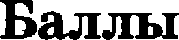 Элементы  ответа:цифрой  1  обооначен  корковый  слой,  цифрой  2  обоовачева  почечная  лоханка;в  корковом  слое  происходит  образование  вервичной  и  вторичяой  мочи;в  почечной  лоханке  собирается  вторичная  моча,  которая  поступает  далее  в мочеточникОтвет  включает  все названные выте  элементы  ответа,  ве содержит  биологических  оши-бок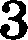 Ответ  включает   2  ио  назваввых  выте  элементов  ответа  и  не  содержит биологическихошибок,  ИЛИ в ответе указавъі  3 алемента ответа,  но содержатся  биологические ошибки2Ответ   включает   1  из  вазванных   выше  элементов   ответа  и   ве   содержит  биологичеекихоюибок, ИЛИ ответ включает 2 из  вазваввых  выше  элементов,  но  содержит  биологиче- екие  оюибки1Ответ неправильныйСодержание  вервого ответа  и указания по оqевивавню(дооускаются ивые формуляровки ответа, ве искажающве его смысла)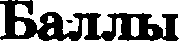 Элементы ответа:Фотосивтезврующие оргавизмы обесоеяили:преобразовавие эвергив Солвда, сивтез оргавяяеских веществ из веоргавических, пи- тание гетеротрофов;вакоолевие кислорода в атмосфере, ято соособствовало ооявлевию кислородвого тиоа обмева веществ;ооявлевие озовового слоя, защвщающего  оргавизмы от ультрафволетового излучевия,ято обеспеяило  выход  оргаввамов  ва cymyОтвет включает  все Іїаававвые выте алемевты,  яе содержит бяологн•тескях отибок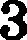 Ответ включает 2 иа ваававвых выюе  элементов  и  ве  содержит  биологияескнх  отвбок, ИЛИ  ответ  включает  3  вааваНІїых  выюе  элемевта,  но содержит  биологвяеские отибкя2Ответ включает 1 ва ваававвых выте алемеятов ответа и ве содержит биологических отибок, ИЛИ ответ включает 2 из ваававвых выте элемевтоВ, IïO содержит бяологияе- ские  отибки1Ответ веправильвый0Максимольный  болл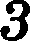 Содержание  вервого ответа  и указания  по оцевивавню(допускаются  ивые формулировки  ответа,  ве искажающие его смысла)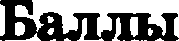 Элементы ответа:древние  земноводвые   животные  ороизотли  от  древних  кистеперых рыб;совремеввый представитель кистеоерых рыб латимервя имеет скелет ковеявостей, сходвый   со  скелетом  оятиоалой  ковеявости;у  латимерии  есть легкоеОтвет включает  все ваававвые выте элементы,  не содержит  биологяческвх отябокОтвет включает 2 иа Іїаававвых выте элементов и  не содержит  биологических  отибок, ИЛИ  ответ  включает  3  ваававвых  выте  элемевта,  во содержит  бнологяческие отябки2Ответ включает 1 из вазваввых выте алемевтов и ве  содержит  бвологігческях отибок, ИЛИ  ответ включает  2 из вазваввых  выше элементов,  но содержит  бяологяческие отвб-1Ответ веправильвый0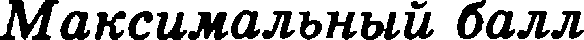 Содержание  вервого ответа  в  указавня  по оцевявавию(правильвыи  ответ должев содержать  следующие полиции)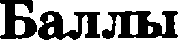 Племевты  ответа:в копце синтетического периода  интерфааы  в соматической  клетке вабор  хромосом 2n,числомолекулДНБ4с;в конце  телофааы  мейоаа  I  набор хромосом  — п, число молекул  ДНК  —  2c;яисло хромосом в интерфаае не меняется (2n), число молекул ДНК удваивается аа счет репликации молекулы и становится раввъім 4c. Мейоа  I  —  редукqиовное  деление,  в ковqе мейоаа I число хромосом и молекул ДНК умевьшается  вдвое  — п2с.Ответ правильный и полный, включает все ваававвые  выте олемевты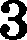 Ответ включает 2 иа нааванпых выше олемеятов и яе содержит биологических ошибок, ИЛИ ответ включает  3 нааванвых  выше элемента,  но содержит биологические ошибки2Ответ включает 1 из нааваняых выше элементов и не содержит биологических ошибок, ИЛИ ответ включает  2 иа пааванных выюе элементов,  во содержит биологияеские ошиб-1ОтветнеправильаыйСодержание  вервого  ответа  и указания  по оцевивавию(правильный  ответ должен содержать  следующие поаиqии)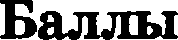 Схема ретевия аадаии вклк›яает:Р	фAax Dx d	«	dyD$    d$  «x  D,	d	aX  d,  аУгенотипы  и  фенотипы  воаможного  потомствалегкая  форма  талассемии,  вормальвое  зреяие  AaXDx  D     зxax   D      d AaXDYздоровые,  нормальное  ареяие	aaXDXD	Dx dлегкая  форма талассемии, дальтовики	AaXdY здоровые, нормальное аревие	aaXDYздоровые,дгьтоники	aiDCd Yвероятность рождения детей с легкой формой талассемии и дальтовиамом в данном случае составляет  1 иа 8Ответ включает  все нааванвые  выше элементы,  не содержит биологических ошибок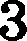 Ответ включает 2 из нааваняых выте элементов и ве содержит биологических ошибок,  ИЛИ ответ включает  3 наававных  выше элемента,  но содержит биологииеские  отибки2Ответ включает 1 иа нааванпых выше алемевтов и не содержит биологических ошибок, ИЛИ ответ включает  2 иа вааванных  выше элементов,  но содержит  биологические ошиб-1Ответ неправильный